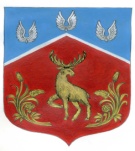 Администрация муниципального образованияГромовское сельское поселение муниципального образованияПриозерский муниципальный район  Ленинградской областиПОСТАНОВЛЕНИЕ  от 13 февраля 2020г.                                     № 84Об утверждении отчета о реализации муниципальной программы муниципального образования Громовское сельское поселение муниципального образования Приозерский муниципальный район Ленинградской области  «Развитие культуры и физической культуры в муниципальном образовании Громовское сельское поселение на 2017-2019 годы» за 2019 год.В соответствии п. 5.6 «Порядка разработки, реализации и оценки эффективности муниципальных программ муниципального образования Громовское  сельское поселение муниципального образования Приозерский муниципальный район Ленинградской области, утвержденного Постановлением администрации муниципального образования Громовское сельское поселение от 03 апреля 2014 года № 83 «Об утверждении Порядка разработки, реализации и оценки эффективности муниципальных программ муниципального образования Громовское сельское поселение муниципального образования Приозерский муниципальный район Ленинградской области», администрация муниципального образования Громовское  сельское поселение ПОСТАНОВЛЯЕТ:     1.  Утвердить   отчет о   реализации   муниципальной    программы муниципального образования Громовское сельское поселение муниципального образования Приозерский муниципальный район Ленинградской области  «Развитие культуры и физической культуры в муниципальном образовании Громовское сельское поселение на 2017-2019 годы», утверждённой постановлением администрации муниципального образования Громовское сельское поселение № 417 от 20.12.2019 года «О внесении изменений в муниципальную программу муниципального образования Громовское сельское поселение муниципального образования Приозерский муниципальный район Ленинградской области  «Развитие культуры и физической культуры  в муниципальном образовании Громовское сельское поселение на 2017-2019 годы» за 2019 год, согласно приложению № 1 к настоящему Постановлению.    2. Настоящее постановление разместить на официальном сайте администрации муниципального образования Громовское сельское поселение муниципального образования Приозерский муниципальный район Ленинградской области http://www.admingromovo.ru.        Зам.Главы администрации 					        МО Громовское сельское  поселение	                                     М.В.МатвееваИсп.: Меньшикова М.Г. т. 99-466Разослано: дело-2, КСО-1, Прокуратура-1, сектор экономики и финансов – 1Утвержденпостановлением администрациимуниципального образования Громовское сельское поселениеПриозерский муниципальный районЛенинградской областиот 13.02.2020 года № 84  (Приложение 1)ОТЧЕТО реализации муниципальной программымуниципального образования Громовское сельское поселениемуниципального образования Приозерский муниципальный районЛенинградской области  «Развитие культуры и физической культурыв муниципальном образовании Громовское сельскоепоселение на 2017-2019 годы» за 2019 год.Муниципальная программа «Развитие культуры  и физической культуры в муниципальном образовании Громовское сельское поселение на 2017-2019 годы»  утверждена Постановлением администрации МО Громовское сельское поселения №514 от 22.11.2016 года « Об утверждении муниципальной программы «Развитие культуры и физической культуры в муниципальном образовании Громовское сельское поселение  на 2017 - 2019 год», были внесены изменения:Постановление № 18 от 24.01.2017 года «О внесении изменений в муниципальную программу «Развитие культуры и физической культуры в муниципальном образовании Громовское сельское поселение  на 2017- 2019 год»Постановление № 375 от 24.10.2017 года «О внесении изменений в муниципальную программу «Развитие культуры и физической культуры в муниципальном образовании Громовское сельское поселение  на 2017- 2019 год»Постановление № 388 от 01.11.2017 года «О внесении изменений в муниципальную программу «Развитие культуры и физической культуры в муниципальном образовании Громовское сельское поселение  на 2017- 2019 год»Постановление № 37 от 07.02.2019 года «О внесении изменений в муниципальную программу «Развитие культуры и физической культуры в муниципальном образовании Громовское сельское поселение  на 2017- 2019 год»Постановление № 417 от 20.12.2019 года «О внесении изменений в муниципальную программу муниципального образования Громовское сельское поселение муниципального образования Приозерский муниципальный район Ленинградской области  «Развитие культуры и физической культуры  в муниципальном образовании Громовское сельское поселение на 2017-2019 год»         ЦЕЛИ МУНИЦИПАЛЬНОЙ ПРОГРАММЫ:  Главной целью настоящей программы является создание условий для реализации стратегической роли культуры, библиотечного дела, физической культуры  и спорта, как духовно-нравственного основания формирования гармонично развитой личности.          ЗАДАЧИ МУНИЦИПАЛЬНОЙ ПРОГРАММЫ:- Создание условий для организации досуга и обеспечения жителей поселения услугами учреждения культуры- Изучение и формирование библиотечных фондов, соответствующих развитию личности, ее информационным и иным потребностям;-Увеличение количества граждан, принимающих участие в физкультурно-оздоровительных мероприятиях   Источником финансирования Программы являются:- бюджет Ленинградской области;- бюджет муниципального образования Громовское сельское поселение.   В Программе на финансирование мероприятий в 2019 году предусмотрено15 497,7 тыс. рублей:- за счет средств бюджета Ленинградской области 5 632,2  тысяч рублей; - за счет бюджета муниципального образования 9 865,4 тысяч рублей. Профинансировано в объеме 15 430,7 тысяч рублей:- за счет средств бюджета Ленинградской области – 5 632,2 тысяч рублей;- за счет средств бюджета муниципального образования – 9 798,5 тысяч рублей.В 2019 году в рамках Программы выполнялись следующие мероприятия:Подпрограмма 1 «Организация культурно-досуговой деятельности в муниципальном образовании Громовское сельское поселение на 2017-2019 годы»Подпрограмма 2 Подпрограмма 2.    «Развитие и модернизация библиотечного дела в муниципальном образовании Громовское сельское поселение на 2017-2019 годы»»:Подпрограмма 3 «Подпрограмма 3.  «Развитие физической культуры в муниципальном образовании Громовское сельское поселение на 2017-2019 годы»:   По итогам 2019 года Программа выполнена на 99,6 % от запланированного результата. Финансирование осуществлялось по всем мероприятиям Программы.      По итогам отчетного года значение показателей Программы достигнуто в полном объеме. Информация о достижении значений показателей отражена в Приложении № 1 к настоящему отчету.Информация об использовании финансовых средств на реализацию Программы за 2019 год отражена в Приложении 2 к настоящему отчету.      Оценка объема и эффективности реализации мер по обеспечению Программы осуществлялась на основе следующих индикаторов:- количество посещений культурно – досуговых мероприятий;- количество посещений библиотеки;- количество книговыдач;- количество приобретенных книг;- количество жителей поселения систематически занимающихся физической культурой и спортом в спортивных секциях;Информацияо ходе реализации, финансировании мероприятий муниципальной программы«РАЗВИТИЕ КУЛЬТУРЫ И ФИЗИЧЕСКОЙ КУЛЬТУРЫ В МУНИЦИПАЛЬНОМ ОБРАЗОВАНИИ ГРОМОВСКОЕ СЕЛЬСКОЕ ПОСЕЛЕНИЕ НА 2017 -2019 ГОДЫ»1. Достижение целевых показателей(ежегодно нарастающим итогом)за период январь-декабрь 2019г.	                                                                                                                  Приложение 12. Выполнение плана мероприятий(ежеквартально нарастающим итогом)за период январь-декабрь 2019г.	                                                                                                                  Приложение 2Оценка результативности эффективности муниципальных Подпрограмм за 12 месяцев 2019 года.Оценка результативности реализации Подпрограммы 1                                      «Организация культурно-досуговой деятельности в муниципальном образовании Громовское сельское поселение на 2017-2019 годы» Индекс результативности Подпрограммы в разрезе проведенных мероприятий:1.1. Количество посетителей культурно-досуговых мероприятий:                                        Пфit        14182                                Рit = ------ = --------- = 1                                       Ппit       141821.2.   Прирост количества посетителей:                             Пфit    0,1                                Рit = ------ = -------= 1                                         Ппit     0,1       2. Интегральная оценка результативности Подпрограммы:                                  m                                 SUM Рit                                             1                            Ht = ------- x 100 =   1+1 х 100 = 100                                    M                        23. Эффективность реализации Подпрограммы:                                       Ht               100                              Эt = ---- x 100 =    -----      х  100 = 100,5 %                                       St                  99,5Вывод: эффективность реализации Подпрограммы 1  «Организация культурно-досуговой деятельности в муниципальном образовании Громовское сельское поселение на 2017-2019 годы» за январь-декабрь 2019г. соответствует запланированным результатам при запланированном объёме расходов–запланированная эффективность реализации Подпрограммы2.  Оценка результативности реализации Подпрограмма 2    «Развитие и модернизация библиотечного дела в муниципальном образовании Громовское сельское поселение на 2017-2019 годы»:Индекс результативности Подпрограммы в разрезе проведённых мероприятий: 1.1. Количество посещений библиотеки:                                        Пфit        16670                                Рit = ------ =  ------  = 1,15                                       Ппit         14497  1.2.  Количество книговыдачи:                                       Пфit        24340                                Рit = ------ =     ------   = 1,091                                       Ппit         22303  1.3.  Количество приобретённых книг:                                       Пфit          830                                Рit = ------ =     ------   = 1,098                                       Ппit          756 2. Интегральная оценка результативности Подпрограммы:                                  m                                 SUM Рit                                             1                            Ht = ------- x 100 =   1,15+1,091+1,098х 100 = 111,3                                    M                                      33. Эффективность реализации Подпрограммы:                                       Ht               111,3                              Эt = ---- x 100 =   -----  х 100 = 111,41 %                                       St                99,9Вывод: эффективность реализации Подпрограммы 2 «Развитие и модернизация библиотечного дела в муниципальном образовании Громовское сельское поселение на 2017-2019 годы» за январь-декабрь 2019 года более высокая по сравнению с запланированной.3.Оценка результативности реализации Подпрограмма 3 «Развитие физической культуры в муниципальном образовании Громовское сельское поселение на 2017 -2019 годы»:1. Индекс результативности Подпрограммы в разрезе проведённых мероприятий:      1.1 Доля населения, систематически занимающегося физической культурой:                                       Пфit        13                                 Рit = ------ = ----------- = 1                                       Ппit         132. Интегральная оценка результативности Подпрограммы:                                  m                                 SUM Рit                                             1                            Ht = ------- x 100 =   1х 100 = 100%                                    M                          13. Эффективность реализации Подпрограммы:                                       Ht                100                              Эt = ---- x 100 =  -----  х 100 = 100 %                                       St               100Вывод:  реализация  Подпрограммы 3 «Развитие физической культуры в муниципальном образовании Громовское сельское поселение на 2017 -2019 годы» за январь-декабрь 2019 года  соответствует запланированным результатам при запланированном объёме расходов - запланированная эффективность реализации Подпрограммы                                                Состав показателей программы позволяет оценить ожидаемые результаты и эффективность её реализации за 2019 год:         Планомерное выполнение мероприятий муниципальной программы позволило:  увеличить число участников клубных формирований;укрепить материально – техническую базу; развить самодеятельное народное творчество; увеличить число творческих коллективов и участников в них; обновить книжные фонды библиотеки и увеличить долю поступления новых изданий;, увеличить долю граждан поселения, систематически занимающихся физической культурой и спортом;повысить уровень удовлетворённости населения доступностью занятий физической культурой и массовым спортом; повысить квалификацию работников сферы культуры.     Срок реализации Программы составляет 3 года: 2017 – 2019 годы. По результатам оценки эффективности реализации Программы можно сделать вывод об исполнении большинства поставленных задач и целевых значений за 2019 год.Ответственный исполнитель программы: Директор МУК КСК «Громово»тел. (8-813-79) 99-399, эл.адрес:mukkskgromovo@yandex.ruМероприятие 1.1.   Организация и проведение культурно-досуговых мероприятий Мероприятие 1.2.  Обеспечение деятельности учреждения Мероприятие 1.3.  Покупка Здания Дома КультурыМероприятие 2.1.  Организация и проведение досуговых мероприятийМероприятие 2.2.  Обеспечение деятельности библиотек Мероприятие 3.1.  Организация и проведение  спортивных соревнований и мероприятий Мероприятие 3.2.  Обеспечение деятельности  учреждения№ строки целевого показателяНаименование целевого показателяЕд. изм.Значение целевого показателя Значение целевого показателя процент выполнения№ строки целевого показателяНаименование целевого показателяЕд. изм.планируемоена текущий годфактическое за отчетный периодпроцент выполненияПодпрограмма 1 «Организация культурно-досуговой деятельности в МО                              Громовское сельское поселение»Подпрограмма 1 «Организация культурно-досуговой деятельности в МО                              Громовское сельское поселение»Подпрограмма 1 «Организация культурно-досуговой деятельности в МО                              Громовское сельское поселение»Подпрограмма 1 «Организация культурно-досуговой деятельности в МО                              Громовское сельское поселение»Подпрограмма 1 «Организация культурно-досуговой деятельности в МО                              Громовское сельское поселение»Подпрограмма 1 «Организация культурно-досуговой деятельности в МО                              Громовское сельское поселение»1Количество посетителей культурно-досуговых мероприятийЧел.14182141821002Прирост количества посетителей (по сравнению с предыдущим годом)%0,10,1100Подпрограмма  2  «Развитие и модернизация библиотечного дела в МО                       Громовское сельское поселение»Подпрограмма  2  «Развитие и модернизация библиотечного дела в МО                       Громовское сельское поселение»Подпрограмма  2  «Развитие и модернизация библиотечного дела в МО                       Громовское сельское поселение»Подпрограмма  2  «Развитие и модернизация библиотечного дела в МО                       Громовское сельское поселение»Подпрограмма  2  «Развитие и модернизация библиотечного дела в МО                       Громовское сельское поселение»Подпрограмма  2  «Развитие и модернизация библиотечного дела в МО                       Громовское сельское поселение»1Количество посещений библиотекиЕд.14497166701152Количество книговыдачЕд.2230324340109,13Количество приобретенных книгЕд.756830109,8Подпрограмма 3. «Развитие физической культуры в МО                                                     Громовское сельское поселение»Подпрограмма 3. «Развитие физической культуры в МО                                                     Громовское сельское поселение»Подпрограмма 3. «Развитие физической культуры в МО                                                     Громовское сельское поселение»Подпрограмма 3. «Развитие физической культуры в МО                                                     Громовское сельское поселение»Подпрограмма 3. «Развитие физической культуры в МО                                                     Громовское сельское поселение»Подпрограмма 3. «Развитие физической культуры в МО                                                     Громовское сельское поселение»1Увеличение количества населения, систе-матически занимающегося физической культурой и спортом в спортивных секцияхЧел.3263261002Увеличение доли граждан, систематически занимающихся физической культурой, в общей численности населения муниципального образования Громовское сельское поселение,%:%1313100№ строкимероприятияНаименование плановых мероприятийФинансирование мероприятий - всего и с выделением источников финансирования (тыс. рублей)Финансирование мероприятий - всего и с выделением источников финансирования (тыс. рублей)Фактическое исполнение плановых мероприятий в отчётном периоде, примечания№ строкимероприятияНаименование плановых мероприятийпланируемое на 2019 годфактическое за 12 месяцев 2019г.Фактическое исполнение плановых мероприятий в отчётном периоде, примечания123451.Подпрограмма 1 «Организация культурно-досуговой деятельности в муниципальном образовании Громовское сельское поселение на 2017-2019 годы»12 782,112 716,899,5 %1.1Организация и проведение культурно-досуговых мероприятий 617,5617,5100 %1.2Обеспечение деятельности учреждения8 141,08 075,799,2 %1.3Покупка Здания Дома Культуры4 023,64 023,6100 %2.Подпрограмма 2 «Развитие и модернизация библиотечного дела в муниципальном образовании Громовское сельское поселение на 2017-2019 годы»1 365,11 363,499,9 %2.1Организация и проведение досуговых мероприятий191,7190,099,1 %2.2Обеспечение деятельности библиотеки1173,41173,4100 %3.Подпрограмма 3 «Развитие физической культуры в муниципальном образовании Громовское сельское поселение на 2017 -2019 годы»1 350,51 350,5100 %3.1Организация и проведение  спортивных соревнований и мероприятий190,0190,0100%3.2Обеспечение деятельности  учреждения1 160,51 160,5100 %ИТОГО по программе:15 497,715 430,799,6 %- областной бюджет   5 632,2   5 632,2100 %- местный бюджет9 865,49 798,599,3 %